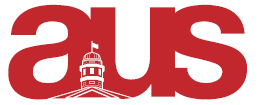 Report of SUMS, AUS Council (March 22 2017)Selling tickets for the awkward semi-formal.Mathematics apparel arrived after our second order.March 14th Pi day.  Talks given by math profs. Great turnout.Had free bagels in SUMS lounge last Thursday.(Next meeting is March 20th Burnside room 1028)Respectfully Submitted,Name:  Paul ShannonPosition: VP-External Arts